頁數行數修正1515（的確，有些OOP的純粹主義者認為在C中加入OOP特性無異是在豬身上安裝翅膀，雖然是有效率的豬）稿件上註明「不順？」，但未指示如何修改。223、4、6、7CC my.c precious.Cmy.C，CC my.c precious.omy.C稿件上註明「c的大小寫」，但未指示如何修改。23-7、Execute、Run及debug（但不一定所有的選擇都會在相同的IDE中！）。稿件上註明「d要大寫嗎？」，但未指示如何修改。338實際上，C99標準已經在C語言中加入//註解。稿件上在「C99」畫底線，但未指示如何修改。34-5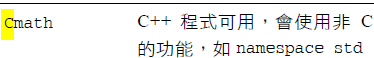 稿件上註明「c小寫？」，但未指示如何修改。45-9、-10但在這程式您將要加入行cin.get()敘述，使程式的輸出結果，可以順利的顯示於螢幕。為什麼要行cin.get()呢？70-10long long n_llong = LLONG_MAX;717若使用的系統沒有支援long long，請將程式中有使用long long的敘述刪除。747int emus{7}; // set emus to 1059　　　以c4的初始化來說，我們知道x的值為66，但對於編譯器來說，x是個變數，可能會帶有其他更大的數值。編譯器並不負責追蹤x變數初始化後，到被用來初始化c4之間，x所帶的數值會如何變動。12112，它會顯示前個字元，14410inflatable duck = {"Daphne", 0.12. 9.98}稿件上註明「需要分號嗎？」，但未指示如何修改。14619~20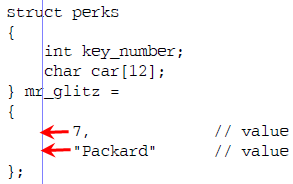 147-20~-17、-13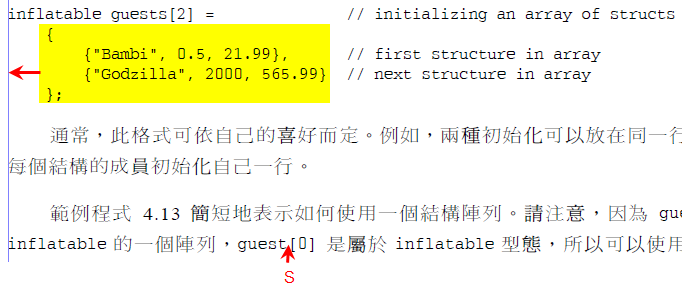 150-5做件事情：159-10產生儲存資料的是不同的步驟，160-15型態int值的位址不代表p本身是int型態。175-8使用const表示您可用bird存取串187-14，也是std namespace的一部分。稿件上在「std namespace」畫底線，但未指示如何修改。2098因此，C++保證副作用（遞增guests）會在程式執行至以前發生。3012撰寫一程式讀入鍵盤輸入，直到碰到@符號，並重複顯示輸入，但數字例外，稿件上在「並重複顯示輸入，但數字例外」畫底線，但未指示如何修改。32014所以將它寫成函數是合理的，您就不必每次計算陣列和就得寫一次迴圈。稿件上在「您就不必每次計算陣列和就得寫一次迴圈」畫了問號，但未指示如何修改。3345~6關鍵字const和指標有兩種不同的用法。第一個方法是使指標指向不變的物件，這可避免用指標改變所指之值。第二個方法是使指標本身為常數，避免改變指標所指的位置。未指示如何修改。335-9~-10您可將const資料或是非const資料的位址指定給指向const的指標，前提是資料的型態不是指標，但您可將非const資料的位址指定給非const指標。這三句畫了問號，但未指示如何修改。3434，就會釋放pstr所佔的記憶體（不是字串的記憶體）。3571~2EXPENSESpring: $2124097如果資料物件是適當大小的結構，使用const指標444-15給v1、v2、v3、v4，以及v5。459-14留下的register關鍵字用來顯辨別自動變數。46210、17、21~22靜態變數能以0做初始化，可能經由常數式初始化…以零做初始化，以及常數式初始化…如果變數使用常數式初始化，而編譯器可單獨從檔案內容（包括匯入的標頭檔）裡解析該式，那麼便可以執行常數式初始化。4631、4常數表達式並不限定於使用字面常數的算術式。用來擴充建立常數式的方式；464圖9.4此檔案宣告變數process_status，編譯器為其配置記憶體空間。此檔案使用extern，指示程式定檔案的process_status變數。4676~7現在您要選擇使用全域或區域變數，您應該使用何者呢？首先，全域變數較有魅力因為所有函數均可存取全域變數，省去了傳遞引數的麻煩。但是容易存取卻要付出很高的代價不可靠的程式。47112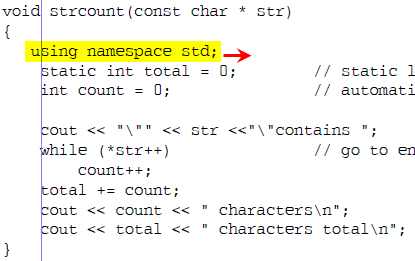 481-7第二件要注意的是，在第二次呼叫一般使用的new時，會讓new去找尋一塊新的記憶體空間 ── 由0006E4AB0開始的空間。485圖9.6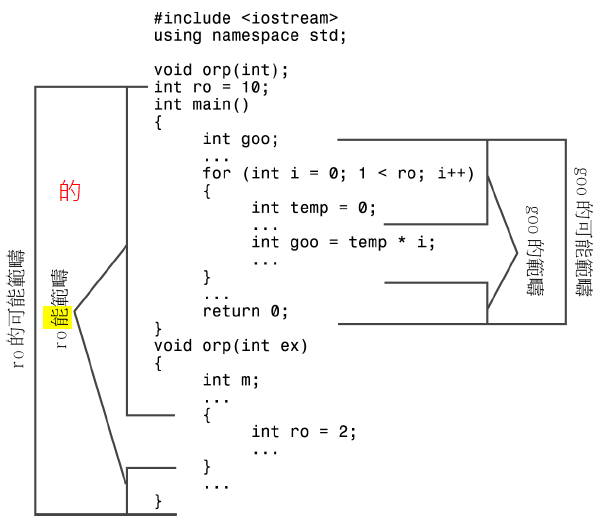 523-12換言之，etort()不只是型態char*的成員函數，537-4void tock::show() const     // promises not to change invoking object611範例程式11.18Stonewt pavarotti = 275改為Stonewt incognito = 27563910複製建構函數是將物件複製到最新產生的物件，640-9回到Stringad：複製建構函數何處出錯6445-3更多tringBad 的問題：指定運算子和複製建構函數一樣，指定運算子的隱含式法是…648-18C++11 ull指標69410每個週期表示1分鐘，間程式會做下列事項：